CÂMARA MUNICIPAL DE JACAREÍ18ª LEGISLATURA - ANO IVRESUMO DA ATA ELETRÔNICA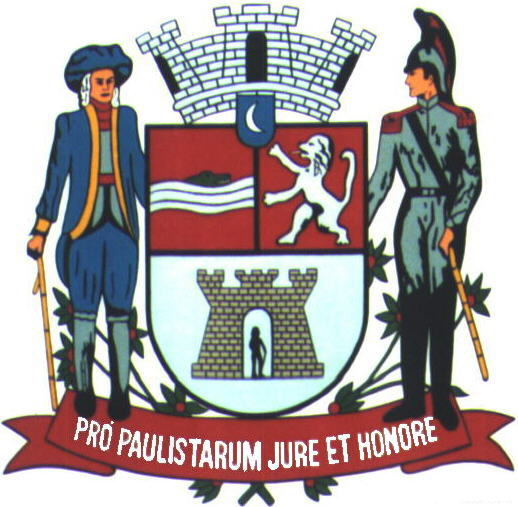 10ª SESSÃO ORDINÁRIARealizada em 10/04/2024Horário: 9h26min18ª (DÉCIMA OITAVA) LEGISLATURA - ANO IVRESUMO DA ATA ELETRÔNICA DA10ª (DÉCIMA) SESSÃO ORDINÁRIAAos dez (10) dias do mês de abril (4) do ano dois mil e vinte e quatro (2024), iniciando às nove horas e vinte e seis minutos (9h26min), compareceram à Câmara Municipal de Jacareí, a fim de participar de Sessão Ordinária regimentalmente designada, os seguintes Vereadores: ABNER ROSA - PSD;   EDGARD SASAKI – PSDB; HERNANI BARRETO - REPUBLICANOS; JULIANA DA FÊNIX - PL; LUÍS FLÁVIO (FLAVINHO) - PT; MARIA AMÉLIA - PSDB; PAULINHO DO ESPORTE - PODEMOS; PAULINHO DOS CONDUTORES - PODEMOS; DR. RODRIGO SALOMON - PSD; ROGÉRIO TIMÓTEO - REPUBLICANOS; RONINHA - CIDADANIA; SÔNIA PATAS DA AMIZADE - PSD e VALMIR DO PARQUE MEIA LUA - PP. 		A Sessão teve a Presidência do Vereador ABNER ROSA, tendo para secretariá-lo os pares ROGÉRIO TIMÓTEO e PAULINHO DO ESPORTE, respectivamente 1º e 2º Secretários.	ABERTURA: O Presidente declarou aberta a 10ª Sessão Ordinária, convidando o Vereador ROGÉRIO TIMÓTEO para ocupar temporariamente a função de 
1º Secretário até resultado da eleição prevista para este cargo na presente data. Assim, solicitou que o Vereador Rogério Timóteo procedesse à verificação de presença. A seguir, o Presidente cumprimentou a todos e anunciou a execução do Hino Nacional Brasileiro, informando que, em seguida, procederá à leitura de um trecho bíblico o Vereador RONINHA.	Logo após, o Vereador RONINHA solicitou a inversão da pauta, de modo que passe a iniciar a apreciação e votação dos projetos constantes da Ordem do Dia; referida proposta foi colocada em votação e aprovada.	FASE DA ORDEM DO DIA: O Presidente solicitou ao 1º Secretário a leitura do Requerimento de Inclusão Extraordinária nº 5/2024.	Requerimento de Inclusão Extraordinária nº 5/2024, de autoria dos Vereadores Abner Rosa, Hernani Barreto, Luís Flávio, Rogério Timóteo e Sônia Patas da Amizade. Assunto: Requer a inclusão extraordinária do PDL nº 6/2024 na Ordem do Dia da Sessão Ordinária de 10 de abril de 2024. Referido requerimento foi lido e colocado em votação, tendo sido APROVADO.	A seguir, o Presidente solicitou ao 1º Secretário a leitura dos resumos dos projetos a serem discutidos e votados.	1. Discussão única do PLL nº 39/2023 - Projeto de Lei Legislativo. Autoria: Vereador Dr. Rodrigo Salomon. Assunto: Dispõe sobre a denominação da Avenida Um, no Bairro Núcleo Lagoa Azul, como Avenida Francisco Moraes Junior. Após a apreciação, o Presidente propôs a APROVAÇÃO do PLL nº 39/2023 por ACLAMAÇÃO. Após declarar o projeto aprovado, o Presidente anunciou a suspensão da sessão para o registro das fotos oficiais. Retomada a sessão, procedeu-se à continuidade da Ordem do Dia.	2. Discussão única do PLL nº 6/2024 - Projeto de Lei do Legislativo. Autoria: Vereador Roninha. Assunto: Declara de utilidade pública o Grêmio Recreativo Escola de Samba Unidos do Jacarezão. Após a discussão, o Presidente colocou em votação nominal o PLL nº 6/2024, tendo sido APROVADO com 12 VOTOS FAVORÁVEIS e nenhum contrário. Registre-se que durante a votação foi suscitada questão de ordem pela Vereadora Maria Amélia para que seu voto fosse registrado após a chamada, tendo em vista sua ausência no Plenário no transcorrer da votação. Após apontamento do art. 144, §5º, do Regimento Interno pelo Vereador Hernani Barreto, o Presidente autorizou o registro do voto da Vereadora Maria Amélia. 	A seguir, o Presidente suspendeu a sessão para as fotos oficiais. 	Retomada a Sessão, o Presidente anunciou nova suspensão para almoço, com retorno previsto às 13h00	Após a retomada dos trabalhos, às 13h20, foi feita a verificação de presença, dando-se continuidade à Fase da Ordem do Dia.	3. Primeira discussão do PLCL nº 2/2024 - Projeto de Lei Complementar do Legislativo. Autoria: Vereador Paulinho dos Condutores. Assunto: Altera a redação dos artigos 59 e 87 da Lei Complementar nº 68/2008, dispondo sobre os prazos recursais. Durante a discussão, o Vereador Luís Flávio requereu o adiamento por uma Sessão, sendo referida proposta colocada em votação e rejeitada.  Após a discussão, o Presidente colocou em votação nominal o PLCL nº 2/2024, tendo sido APROVADO em 1ª VOTAÇÃO com 12 VOTOS FAVORÁVEIS e 1 voto contrário.	4. Discussão única do PDL nº 6/2024 - Projeto de Decreto Legislativo. Autoria: Vereadores Abner Rosa, Sônia Patas da Amizade, Paulinho do Esporte, Hernani Barreto, Luís Flávio (Flavinho), Dr. Rodrigo Salomon, Rogério Timóteo, Roninha e Valmir do Parque Meia Lua. Assunto: Revoga o Decreto nº 1.054, de 24 de janeiro de 2024, acerca da cobrança da taxa de resíduos sólidos. Após a discussão, o Presidente colocou em votação nominal o PDL nº 6/2024, tendo sido APROVADO com 12 VOTOS FAVORÁVEIS e nenhum contrário.	FASE DO EXPEDIENTE: O Presidente solicitou a leitura e votação dos trabalhos dos Vereadores.	ABNER ROSA: Indicações protocoladas: 1057, 1058, 1059, 1060, 1061, 1062, 1063, 1064, 1065 e 1066. Moções lidas em Plenário: 252 - Moção Congratulatória ao Pastor Ricardo, Vice-Presidente da Igreja Evangélica Assembleia de Deus – Ministério do Belém, pelo transcurso do seu aniversário, a ser comemorado no dia 11 de abril. 253 - Moção Congratulatória em Honra ao Pastor Presidente Nilton Soares de Carvalho, da Igreja Evangélica Assembleia de Deus Ministério do Belém desta cidade, pela notável celebração de 51 anos dedicados ao ministério pastoral.	EDGARD SASAKI: Moção lida em Plenário: 235 - Moção Congratulatória ao Rotary Club Jacareí Oeste, na pessoa de seu presidente, Dr. Eduardo Henrique Prado, pelos 49 anos de Fundação desse renomado clube de serviço, comemorados em 10 de abril de 2024.	HERNANI BARRETO: Indicações protocoladas: 1051, 1052, 1053, 1054 e 1107. Moções lidas em Plenário: 240 - Moção Congratulatória aos servidores públicos municipais por ocasião de suas aposentadorias, ocorridas no mês de março de 2024. 251 - Moção Congratulatória à Rede Novo Tempo de Comunicação pela realização da Novo Tempo Run 2, evento de Corrida e Caminhada ocorrido no dia 7 de março. Pedido de Informações deliberado pelo Plenário: 67 - Aprovado - Requer informações quanto às emendas impositivas destinas à Casa do Curativo, entre os anos de 2021 e 2024, pelos vereadores desta Casa Legislativa. 	LUÍS FLÁVIO (FLAVINHO): Indicações protocoladas: 1056 e 1067. Pedido de Informações deliberado pelo Plenário: 66 - Aprovado - Requer informações sobre processos protocolados por munícipes e não respondidos pelo Executivo Municipal.	MARIA AMÉLIA: Indicações protocoladas: 1108, 1109, 1110, 1111, 1112, 1113, 1114, 1115 e 1116.	PAULINHO DO ESPORTE: Indicações protocoladas: 1044, 1045 e 1055. Requerimento deliberado pelo Plenário: 94 - Aprovado - À Senhora Ana Beatriz Hernandez Hernandes Palermo, responsável pela Diretoria Regional de Saúde 17 do Estado de São Paulo, solicitando atenção para munícipe de Jacareí que, desde 2015, aguarda cirurgia oftalmológica – estrabismo, e outra que, desde 2021, aguarda agendamento para avaliação de cirurgia bariátrica.	PAULINHO DOS CONDUTORES: Indicações protocoladas: 1037 e 1038. Moção lida em Plenário: 254 - Moção de reconhecimento ao Dia Mundial de Combate ao Câncer, 8 de abril.	DR. RODRIGO SALOMON: Indicações protocoladas: 1036, 1040 e 1075.	ROGÉRIO TIMÓTEO: Indicações protocoladas: 1039, 1041, 1042, 1043, 1046, 1047 e 1077.	RONINHA: Indicações protocoladas: 1068, 1069, 1070, 1071, 1072, 1073, 1074, 1076 e 1106. Moções lidas em Plenário: 241 - Registra o transcurso do Dia Mundial de Conscientização sobre o Autismo, celebrado em 2 de abril. 
242 - Registra o transcurso do Dia da Engenharia Militar, celebrado em 10 de abril. 243 - Registra o transcurso do Dia da Escola de Samba, a ser celebrado em 11 de abril. 244 - Registra o transcurso do Dia Nacional do Humorista, a ser celebrado em 12 de abril. 245 - Registra o transcurso do Dia do Obstetra, a ser celebrado em 12 de abril. 246 - Registra o transcurso do Dia do Hino Nacional Brasileiro, a ser celebrado em 13 de abril. 247 - Registra o transcurso do Dia Mundial da Arte, a ser celebrado em 15 de abril. Requerimento deliberado pelo Plenário: 
91 - Aprovado - À EDP, solicitando providências para solucionar problemas referentes à fiação que se encontra baixa na Rua da Petúnias, próximo ao nº 360, no Jardim Santo Antônio da Boa Vista, e na Estrada Municipal Bom Jesus, altura do nº 465.	SÔNIA PATAS DA AMIZADE: Indicações protocoladas: 1048, 1049 e 1050. Pedido de Informações deliberado pelo Plenário: 68 - Aprovado - Requer informações acerca da fiscalização e averiguação de denúncias sobre maus-tratos a animais em Jacareí.	VALMIR DO PARQUE MEIA LUA: Indicações protocoladas: 1078, 1079, 1080, 1081, 1082, 1083, 1084, 1085, 1086, 1087, 1088, 1089, 1090, 1091, 1092, 1093, 1094, 1095, 1096, 1097, 1098, 1099, 1100, 1101, 1102, 1103, 1104 e 1105. Moções lidas em Plenário: 236 - Registra o transcurso do Dia Mundial da Saúde, 7 de abril. 237 - Moção Comemorativa pelo transcurso do Dia do Jornalista, celebrado em 7 de abril. 238 - Moção Comemorativa pelo transcurso do Dia do Corretor, celebrado em 7 de abril. 239 - Moção Comemorativa pelo transcurso do Dia Mundial de Combate ao Câncer, 8 de abril. 248 - Moção Comemorativa pelo transcurso do Dia do Médico Legista, celebrado em 7 de abril. 249 - Moção Comemorativa pelo transcurso do Dia do Infectologista, a ser celebrado em 11 de abril. 250 - Moção Comemorativa pelo transcurso do Dia do Médico Obstetra, a ser celebrado em 12 de abril. Requerimentos deliberados pelo Plenário: 
89 - Aprovado - À CCR RioSP, solicitando a implantação de calçamento na Rodovia Presidente Dutra, km 164, na altura do Parque Meia Lua, no trecho compreendido entre a empresa Cognis Brasil Ltda. e a empresa Açoport Telhas Autoportantes, neste Município. 90 - Aprovado - À Senhora Ana Beatriz Hernandez Hernandes Palermo, responsável pela Diretoria Regional de Saúde 17 do Estado de São Paulo, solicitando atenção referente a uma cirurgia oftalmológica para a adolescente Anna Julia Fugazza de Souza. 92 - Aprovado - À EDP, solicitando ligação de energia elétrica para os moradores que residem na Estrada Municipal do Poço, próximo ao nº 2.539, no Parque Meia Lua, neste Município, reiterando Requerimento nº 12/2024. 93 - Aprovado - À EDP, solicitando poda de árvores, cujos galhos se encontram entrelaçados aos fios da rede elétrica, na Estrada Municipal do Poço, próximo ao nº 2.539, no Parque Meia Lua, neste Município. Pedido de Informações deliberado pelo Plenário: 69 - Aprovado - Requer informações sobre a substituição das manilhas que passam sob a Avenida Engenheiro Flávio da Silva Freitas, em frente à residência de nº 1334, no Bairro Chácaras Reunidas Ygarapés.	Ato contínuo, a Vice-Presidente requereu ao Vereador PAULINHO DOS CONDUTORES, Líder do Governo, que procedesse à leitura das respostas apresentadas aos Pedidos de Informações. Foi feita, então a leitura pelo Vereador PAULINHO DOS CONDUTORES e pela Vereadora MARIA AMÉLIA das respostas aos Pedidos de Informações de nºs 40 a 51/2024.	VOTOS DE PESAR E MINUTO DE SILÊNCIO pelos falecimentos de DR. EDUARDO ABRÃO, formulado pelos Vereadores Abner Rosa e Hernani Barreto; ANTONIO RIBEIRO, formulado pelos Vereadores Valmir do Parque Meia Lua e Roninha; JORGE FRANCISCO DE PAULA, formulado pelo Vereador Edgard Sasaki; e LUZIA APARECIDA DA SILVA CALUZA, formulado pela Vereadora Maria Amélia.	Ato contínuo, a Vice-Presidente anunciou o início da votação para o cargo de 1º Secretário da Mesa Diretora. A seguir, o Vereador Hernani Barreto solicitou aguardar dois vereadores ausentes. A Vice-Presidente anunciou, então, a suspensão da Sessão. A seguir, o Presidente solicitou a verificação de presença.	ELEIÇÃO DO CARGO DE 1º SECRETÁRIO DA MESA DIRETORA: O Senhor Presidente anunciou o início da Eleição do cargo de 1º Secretário da Mesa Diretora, esclarecendo que a escolha do cargo será feita na forma de voto nominal, mantido o revezamento de votação estabelecido para as sessões desta Casa. Assim, antes de cada votação, o Presidente informou a inscrição dos Vereadores EDGARD SASAKI e ROGÉRIO TIMÓTEO. Solicitou, a seguir, a chamada nominal para o registro dos votos. Finalizado o processo de votação, o Senhor Presidente anunciou como eleito para o cargo de 1º Secretário da Mesa Diretora – Biênio 2023/2024 o Vereador EDGARD SASAKI, eleito por 7 votos. Ato contínuo, leu o Termo de Posse a ser publicado no Boletim Oficial.	RECOMPOSIÇÃO DAS COMISSÕES PERMANENTES: A seguir, o Presidente iniciou o processo de recomposição das Comissões Permanentes, em razão da nova composição partidária. Ato contínuo, fez a leitura das Lideranças Partidárias formalizadas junto à Mesa Diretora: 	A liderança do PARTIDO SOCIAL DEMOCRÁTICO – PSD nesta casa será exercida pelo Vereador DR. RODRIGO SALOMON e a Vice-Liderança pela Vereadora 
SÔNIA PATAS DA AMIZADE; 	A liderança do PARTIDO DA SOCIAL DEMOCRACIA BRASILEIRA – PSDB, em federação com o PARTIDO CIDADANIA, nesta casa será exercida pela Vereadora MARIA AMÉLIA e a Vice-Liderança pelo Vereador EDGARD SASAKI; 		A liderança do PARTIDO PODEMOS nesta Casa será exercida pelo Vereador PAULINHO DO ESPORTE e a Vice-Liderança pelo Vereador PAULINHO DOS CONDUTORES; 	A liderança do PARTIDO REPUBLICANOS será exercida pelo Vereador HERNANI BARRETO e a Vice-Liderança pelo Vereador ROGÉRIO TIMÓTEO; 	A LIDERANÇA DO GOVERNO nesta Casa continua a ser exercida pelo Vereador PAULINHO DOS CONDUTORES e a Vice-Liderança pela Vereadora MARIA AMÉLIA.	Ato contínuo, informou, também, o protocolo das seguintes Alianças para a indicação de integrantes nas Comissões Permanentes: PARTIDO PODEMOS    e    PARTIDO LIBERAL – PL; 	FEDERAÇÃO DOS PARTIDOS DA SOCIAL DEMOCRACIA BRASILEIRA - PSDB e do CIDADANIA com o PARTIDO PROGRESSISTA – PP; PARTIDO DOS TRABALHADORES – PT e PARTIDO SOCIAL DEMOCRÁTICO – PSD.	Ato contínuo, procedeu à leitura das indicações apresentadas pelas lideranças partidárias, informando que, por haver apenas três indicações para a Comissão de Ética e Decoro Parlamentar, não será necessária a realização de eleição para a sua composição. O resumo das indicações lidas consta no quadro abaixo:	Logo a seguir, nos termos regimentais, o Presidente solicitou aos indicados que informem, num prazo de 24 horas, os Vereadores que irão ocupar os respectivos cargos de Presidente, Relator e Membro em cada comissão, para formalização da portaria respectiva.	FASE DO HORÁRIO DA TRIBUNA (TEMAS LIVRES): A seguir, para abordar temas de suas livres escolhas durante doze (12) minutos, desde que de interesse público, os Vereadores abaixo relacionados, na ordem em que constam, ocuparam a tribuna e fizeram uso da palavra: HERNANI BARRETO - REPUBLICANOS; JULIANA DA FÊNIX - PL; LUÍS FLÁVIO (FLAVINHO) - PT; MARIA AMÉLIA - PSDB; PAULINHO DO ESPORTE - PODEMOS; PAULINHO DOS CONDUTORES - PODEMOS; ROGÉRIO TIMÓTEO - REPUBLICANOS; RONINHA - CIDADANIA; SÔNIA PATAS DA AMIZADE – PSD; VALMIR DO PARQUE MEIA LUA – PP; e  EDGARD SASAKI – PSDB.	Ato contínuo, o Presidente agradeceu a participação de todos, nominando os Vereadores presentes até o encerramento: Vereadores EDGARD SASAKI, JULIANA DA FÊNIX, SÔNIA PATAS DA AMIZADE e VALMIR DO PARQUE MEIA LUA, e, às dezoito horas e cinquenta e oito minutos (18h58), declarou encerrada a 10ª Sessão Ordinária do ano de 2024.	Para constar, foi lavrado o presente Resumo da Ata Eletrônica por mim, ________________ Rita de Cássia Fernandes Braga – Oficial Técnico Legislativo, digitado e assinado, na conformidade do Artigo 83 do Regimento Interno da Câmara Municipal de Jacareí. A Ata Eletrônica contendo a gravação desta Sessão ficará devidamente arquivada e os documentos nela mencionados ficarão à disposição na Secretaria Legislativa da Câmara para averiguação a qualquer tempo. Este Resumo deverá ser encaminhado para publicação no site do Legislativo Municipal e para análise dos Vereadores, que terão o prazo de dois (2) dias úteis, a contar do envio, para propor retificação, inserção de algum registro ou impugnação, por escrito, sem os quais se dará a aprovação tácita e, por consequência, a aceitação do conteúdo integral da Ata Eletrônica, sem ressalvas, nos termos regimentais. Palácio da Liberdade, Jacareí, 12 de abril de 2024.	ABNER RODRIGUES DE MORAES ROSA(Abner Rosa)PresidenteROGÉRIO DA SILVA TIMÓTEO (Rogério Timóteo)1º Secretário ad hoc1 - CCJ – Constituição e Justiça1 - CCJ – Constituição e Justiça1 - CCJ – Constituição e Justiça1 - CCJ – Constituição e JustiçaTitularSônia Patas da Amizade - PSDSuplenteLuis Flávio (Flavinho) - PTTitularMaria Amélia - PSDBSuplenteEdgard Sasaki - PSDBTitularPaulinho do Esporte - PODEMOSSuplentePaulinho Condutores - PODEMOS2 - CFO – Finanças e Orçamento2 - CFO – Finanças e Orçamento2 - CFO – Finanças e Orçamento2 - CFO – Finanças e OrçamentoTitularLuis Flávio (Flavinho) - PTSuplenteSônia Patas da Amizade - PSDTitularEdgard Sasaki - PSDBSuplenteMaria Amélia - PSDBTitularPaulinho Condutores - PODEMOSSuplentePaulinho do Esporte - PODEMOS3 - COSPU – Obras,   e Urbanismo3 - COSPU – Obras,   e Urbanismo3 - COSPU – Obras,   e Urbanismo3 - COSPU – Obras,   e UrbanismoTitularSônia Patas da Amizade - PSDSuplenteLuis Flávio (Flavinho) - PTTitularRoninha - CIDADANIASuplenteValmir do Parque Meia Lua - PPTitularRogério Timóteo - REPUBLICANOSSuplenteHernani Barreto - REPUBLICANOS4 - CECE – Educação,  e Esportes4 - CECE – Educação,  e Esportes4 - CECE – Educação,  e Esportes4 - CECE – Educação,  e EsportesTitularLuis Flávio (Flavinho) - PTSuplenteSônia Patas da Amizade - PSDTitularMaria Amélia - PSDBSuplenteEdgard Sasaki - PSDBTitularPaulinho Condutores - PODEMOSSuplentePaulinho do Esporte - PODEMOS5 - CSAS – Saúde e  Social5 - CSAS – Saúde e  Social5 - CSAS – Saúde e  Social5 - CSAS – Saúde e  SocialTitularDr. Rodrigo Salomon - PSDSuplenteSônia Patas da Amizade - PSDTitularMaria Amélia - PSDBSuplenteEdgard Sasaki - PSDBTitularJuliana da Fênix - PLSuplentePaulinho do Esporte - PODEMOS6 - CDMADA – Defesa do  Ambiente e dos DIREITOS DOS animais6 - CDMADA – Defesa do  Ambiente e dos DIREITOS DOS animais6 - CDMADA – Defesa do  Ambiente e dos DIREITOS DOS animais6 - CDMADA – Defesa do  Ambiente e dos DIREITOS DOS animaisTitularSônia Patas da Amizade - PSDSuplenteDr. Rodrigo Salomon - PSDTitularRoninha - CIDADANIASuplenteValmir do Parque Meia Lua - PPTitularHernani Barreto - REPUBLICANOSSuplenteRogério Timóteo - REPUBLICANOS7 - CDE - desenvolvimento econômico7 - CDE - desenvolvimento econômico7 - CDE - desenvolvimento econômico7 - CDE - desenvolvimento econômicoTitularDr. Rodrigo Salomon - PSDSuplenteLuis Flávio (Flavinho) - PTTitularValmir do Parque Meia Lua - PPSuplenteRoninha - CIDADANIATitularHernani Barreto - REPUBLICANOSSuplenteRogério Timóteo - REPUBLICANOS8 - CSDHC – Segurança,   e Cidadania8 - CSDHC – Segurança,   e Cidadania8 - CSDHC – Segurança,   e Cidadania8 - CSDHC – Segurança,   e CidadaniaTitularLuis Flávio (Flavinho) - PTSuplenteDr. Rodrigo Salomon - PSDTitularEdgard Sasaki - PSDBSuplenteMaria Amélia - PSDBTitularHernani Barreto - REPUBLICANOSSuplenteRogério Timóteo - REPUBLICANOS9 - CEDP – ÉTICA E DECORO PARLAMENTAR9 - CEDP – ÉTICA E DECORO PARLAMENTAR9 - CEDP – ÉTICA E DECORO PARLAMENTAR9 - CEDP – ÉTICA E DECORO PARLAMENTARTitularEdgard Sasaki - PSDBSuplenteMaria Amélia - PSDBTitularJuliana da Fênix - PLSuplentePaulinho do Esporte - PODEMOSTitularHernani Barreto - REPUBLICANOSSuplenteRogério Timóteo - REPUBLICANOS10 - CDDCA – DEFESA DOS DIREITOS DA CRIANÇA E DO ADOLESCENTE10 - CDDCA – DEFESA DOS DIREITOS DA CRIANÇA E DO ADOLESCENTE10 - CDDCA – DEFESA DOS DIREITOS DA CRIANÇA E DO ADOLESCENTE10 - CDDCA – DEFESA DOS DIREITOS DA CRIANÇA E DO ADOLESCENTETitularLuis Flávio (Flavinho) - PTSuplenteSônia Patas da Amizade - PSDTitularJuliana da Fênix - PLSuplentePaulinho do Esporte - PODEMOSTitularRogério Timóteo - REPUBLICANOSSuplenteHernani Barreto - REPUBLICANOS